   ARARAQUARA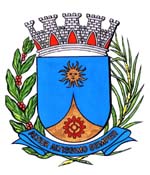     1992/15.:  TENENTE SANTANA:DEFERIDA.Araraquara, _________________                    _________________	Indico ao Senhor  Municipal, a  de   entendimentos com o setor competente, para que estude a possibilidade da colocação de redutores de velocidade na Avenida Doutor Antônio Sylvio Cunha Bueno, próximo ao prédio número 1015, no Parque Residencial São Paulo, desta cidade, atendendo assim a solicitação de moradores que reclamam do excesso de velocidade dos veículos na referida avenida, o que é motivo de insegurança e risco de acidentes.Araraquara, 20 de agosto de 2015TENENTE SANTANASH./ Redutor de Velocidade Av. Antônio Sylvio C. Bueno